                                        Сценарій               спортивно – розважальної гри «Козацький гарт»				Розроблений педагогом-організатором                                        Переяслав-Хмельницької ЗОШ І-ІІІ ст. №5                                      Касьян О.Д.Мета: формувати позитивне ставлення до занять спортом.Завдання: 1) Залучення дітей до спортивних тренувань.                    2) Виховання патріотичних почуттів.                     3) Розвиток фізичних умінь та навичок; формування здорового         способу життя.Обладнання, спортивний інвентар: козацькі костюми,козацькі мелодії, технічні засоби для музичного озвучення,столики для інтелектуальних перегонів 3 шт., сигнальні прапорці 3шт., грамоти для нагородження,виставка виробів своїми руками «Світ моїх захоплень»;спортивні лавочки 3 шт., баскетбольні м*ячі 3 шт., канат,секундомір.                                                Хід програми:           Команди вишикувані на стартовій прямій. Звучать позивні.В.1: Увага! Увага! Доброго дня, поважне панство і шановні добродії!В.:2 Привіт всім і кожному, хто не полінувався, а відгукнувся на поклик свого серця і активно  включився у підготовку і проведення спортивно – розважальної гри « Козацький гарт», приурочену з нагоди святкування Дня українського козацтва!В.1: Ну що ж, вітаємо ми джур і лелі! В.2: Усім привіт і всім кричу: «Ура! Ура! Ура!»В.1: Сьогодні на козацькім гарті… В.:2 Нехай перемагає: сила, спритність та краса!                                 Лунає козацька мелодія В.1: Історична довідка:14 жовтня, на свято Покрови Пречистої Богородиці, святкують День українського козацтва.
День українського козацтва відзначається з 1999 року. Уперше українські козаки згадуються наприкінці ΧV століття, коли вони почали оселятися на землях Подніпровця. У ΧVІ столітті українське козацтво утворило свій центр - Запорізьку Січ, що проіснувала до кінця ΧVІІІ століття. В.:2 Це свято віднині є не тільки як народно - релігійне, а й національне. Указом президента України - 14 жовтня оголошено Днем українського козацтва!В.1: З Днем українського козацтва!В.2: З Днем лицаря честі і мужнього захисника незалежної держави!В.1: “Хай живе козацька слава, хай живе козацький дух”!Читець ( на фоні мелодії): В крові у нас козацькі гени.
                                                     В душі у нас весела Січ.
                                                     Вона дарує нам натхнення,
                                                     Вона співає день і ніч.
                                                     Її імення на скрижалі
                                                    Удячне людство занесло,
                                                    Бо запорожець і на палі
                                                    Жартує, ворогу на зло.
                                                    Зубами недруги скрегочуть
                                                    І їх хапають дрижаки,
                                                    Коли сміються і регочуть
                                                    На  Запоріжжі козаки.
                                                   Складають зброю супостати
                                                   І їх терзає каяття,
                                                  Бо сміх – це дух, що не зламати,
                                                   Бо сміх – це воля до життя.
                                                   Цей сміх – найбільша сила нині,
                                                   Це горді крила поколінь.
                                                  На них новітній Україні
                                                   В майбутнє линути.
                                                  Амінь.В.2: Щоб нам День українського козацтва відсвяткувати з гідністю, кращих із кращих покликали помірятися  силою,спритністю, кмітливістю та показати свою винахідливість, витривалість, рухливість, швидкість у забавах «Козацький гарт»(показує на вишикувані команди).В.1: У забавах « Козацький гарт» беруть участь наймолодші учасники, згуртована і сильна духом збірна команда 5 – го класу- __________________________________ ! ___________________ підніміть догори руки і привітайте усіх присутніх у спортивному залі!В.2: Вітаємо збірну команду_______________________,6»А» класу! _____________________ у відповідь привітайте усіх, хто знаходиться поруч з вами!В.1: Спортивний зал зустрічає збірну команду 6 «Б» класу,_________________________ ! У відповідь ваше привітання залу!В.2: В учасників забав сьогодні незвичний день. Команди повинні захистити свою честь і честь свого класу. Тоді і тільки тоді достойна команда отримає перемогу! Будьте ж успішними! «Козацький гарт» допоможе вам всім стати ще більш досконалішими, та закріпить у вашому житті прагнення до перемоги!В.1: Перед початком забав від імені усіх учасників урочисто клянемося:- брати участь у цих забавах, дотримуючись правил, за якими вони проходять, і поважати слабкого суперника;- підніжки супернику не ставити, упавших не добивати;- не залишати в біді сім*ї постраждалих і надавати посильну допомогу;- змагатися в істинно спортивному дусі, на славу козацького братства Якима Андрушка та в ім.*я честі своєї команди;- не лізти в бійку із – за першого місця але перемогти будь - якою ціною;- хто порушить ці правила, негайно буде знятий із козацьких забав.В.2: Запам*ятайте, Козацькі звбави – це дружба,наполегливість, воля до перемоги; це чудові і чесні забави. А забави – це свій світ. Хай живе світ козацьких забав! Ура! Ура! Ура! В.1: Успішних стартів і переможного вам фінішу!В.2: Наші улюблені  забави «Козацький гарт» оголошуємо відкритими!                                              Звучать фанфари В.1: Джури та лелі! Вас вітає директор ЗОШ І-ІІІ ст. №5 Касьян Т.В.!                                                   Виступ директора школиВ.2: На нашому святі для тих хто з нами виступає танцювальний колектив «Едельвейс»!                                          Таночок                                 В.1: Я хочу усіх заспокоїти ,що до несправедливого суддівства. Сьогодні наші збірні команди  оцінює компетентна суддівська бригада.В.2: Саме суддівська бригада буде уважно спостерігати за грою команд, а потім визначить найбільш знаючих, сильних та спритних.В.1:  Познайомтесь із членами суддівської бригади. Вітаємо…(представлення): 1._________________________________________________________________2._________________________________________________________________3._________________________________________________________________4._________________________________________________________________5._________________________________________________________________В.1: З програмою козацьких забав усіх присутніх ознайомить педагого - організатор Касьян Олена Дмитрівна. Передаємо їй слово!                              Виступ педагога-організатораВ.2: Свої уміння нашим  учасникам потрібно буде продемонструвати у спортивних естафетах. В.1: «Комбінована естафета»! Так називається естафета,якою ми відкриваємо змагання для усіх учасників козацького гарту. В.2: Випробування просте. Якщо ви будите дотримуватися усіх правил, то з честю вийдите у переможці. Слухайте ,дивіться і запам*ятовуйте!                       1.«Комбінована естафета»В.1: Наступне випробування для стрибучих джур і дан - «Стрибки з перешкодою»!В.2: А перешкодою слугуватиме спортивна лава. Будьте уважними!                        2. «Стрибки з перешкодою»В.1: «Де раки зимують?». Це не запитання , а спортивна естафета.                         3. «Де раки зимують?»В.2: Прошу  учасників випробувань підготуватися до естафети під назвою «Поточний стрибок».                          4. «Поточний стрибок»В.1: Ось ми і підійшли потихеньку до останньої  спортивної естафети «Ланцюжок».                           5. «Ланцюжок»В.2: Оце тобі справжні джури та лелі. Вони з честю зуміли пройти труднощі і перешкоди. В.1:Наші поважні представники  суддівської бригади підведуть підсумки спортивної естафети.  В.2: А я пропоную послухати пісню ______________________________________________________ .
  В.1: Оголошується  випробування для справжніх знавців історії козацької доби – «Бліц - турнір»!В.2: Турнір для інтелектуалів проведе педагог – організатор     Касьян О.Д.!                   Бліц-турнір. Журі підводить підсумок. Звучать патріотичні пісні у виконанні учня 10-го кл. Полійчука Костянтина.В.1:  «Дужання на руках»! Ось наступний конкурс, який чекає на наших упевнених учасників!В.2: В ньому беруть участь як хлопчики так і дівчатка!Конкурс «Дужання на руках»(згинання і розгинання рук в упорі);В.1: Завершенням у козацькому гарті буде перетягування линви!В.2:У конкурсі «Перетягування линви» беруть участь тільки джури!
                     Конкурс «Перетягування линви»;В.1: Отже забави «Козацький гарт» завершились!В.2: Джури і дани можуть трішечки відпочити, поки судді підведуть підсумки випробувань і визначаться із командою-переможцем!В.1: А щоб ви не сумували, послухайте цікаву гумореску у виконанні Самохатнього Дмитра!                          Гумореска. Підведення підсумків.В.1: Сподіваємося вам сподобалося і сумувати не довелося!В.2: До нових зустрічей!В.1: До нових побачень у козацьких забавах!                          Звучить козацька мелодіяИтак, наши Олимпийские игры завершились. Спортсмены могут немного отдохнуть, пока судьи подводят итог и выбирают победителя. И в честь наших олимпиоников – выступление гимнасток!Дети танцуют.Поведение итогов и награждение под звучание «Гимна Сочи-2014»    Задание 8. «Поточный прыжок»
    Каждая команда становится в колонну по одному. Первый участник выполняет прыжок в длину с места. Второй прыгает с того места, где остановился предыдущий и т. д. Выигрывает та команда, в которой последний участник оказался впереди.
3. «Цепочка». Команда становится в шеренгу и образует «колечки», становясь поочерёдно то лицом, то спиной друг к другу. По сигналу необходимо быстро переправиться на противоположную сторону. Кто быстрее? В.: Козацька розминка

Раз - два - голова,
Щоб трималася на в’язах
Ми тренуємо всі м’язи
Три - чотири, руки в ділі - 
Раз кулак, два кулак - 
Бий сильніше козак.
Щоб триматись на коні,
Треба ноги нам міцні,
Сильні ноги, дужі ноги -
Не злякаються дороги.
Підемо разом в присядку
Це найкраща зарядка         Яковенко Яна		- участвовать в этих соревнованиях, соблюдая правила, по которым они проходят, и уважать заведомо слабого противника;		- бежать только в указанном ведущим направлении – шаг в сторону считается попыткой к бегству;		- соблюдать олимпийский девиз: быстрее, выше, сильнее;		- подножки сопернику не ставить, упавших не добивать;		- не оставлять в беде семьи пострадавших и оказывать посильную помощь;		- соревноваться в истинно спортивном духе, во славу спорта и во имя чести своей команды;		- не подраться из-за первого места, но победить любой ценой.Начинается представление команд:Ведущий: Итак, наши Малые Олимпийские игры объявляем открытыми!Звучат фанфары.Ведущий: Участники состязаний, прошу подойти к старту.Команды выстраиваются в колонны у старта.Рассказ ведущего о видах спорта сопровождается показом слайдов.Ведущий: Зимние Олимпийские игры включают в себя такие виды спорта как биатлон, лыжные гонки, санный спорт, фигурное катание, горнолыжный спорт, хоккей, танцы на льду. И первое наше состязание – санный спорт. 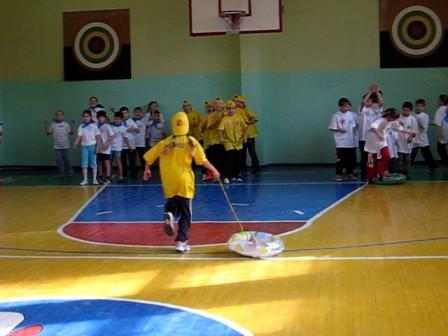 У каждой команды – санки с пассажиром. Ваша задача – везти санки до метки и обратно, не уронив куклу, если кукла падает, нужно остановиться и посадить её обратно, только после этого продолжать движение. Результаты фиксируются на доске и в листах судей.Ведущий: Следующий вид спорта – конькобежный – скоростной бег на коньках. Итак, состязания конькобежцев! Льда у нас пока нет, поэтому коньки нам не пригодятся. Вместо коньков будут шлепанцы. Каждый член команды по очереди надевает свою пару и «скользит», заложив руки за спину, до метки и также возвращается обратно. На финише «коньки» надевает следующий член команды. 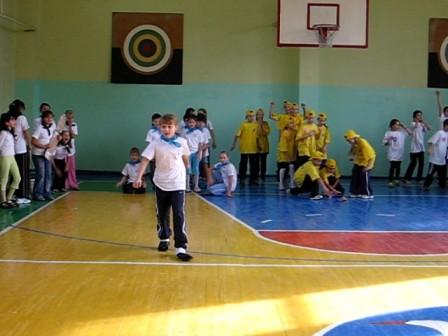 Счет фиксируется на доске и у судей.Ведущий: Нашим олимпионикам нужно немного отдохнуть. Но болельщики тоже могут принести дополнительные очки своей команде, если правильно ответят на «олимпийские» вопросы. Готовы?Школа № 16: Почему Олимпийские игры получили такое название? (происходили в деревне Олимпия в Древней Греции)Школа № 9: В каком году впервые состоялись современные Олимпийские игры? (в 1896)Школа № 67: Как выглядит Олимпийская эмблема? (пять переплетенных колец)Школа № 16: Что обозначает красное кольцо в эмблеме Олимпиады?Школа № 9: Что обозначает черное кольцо в эмблеме олимпиады?Школа № 67: Что обозначает желтое кольцо в эмблеме олимпиады?Ведущий: Болельщики поддержали свои команды. Спортсменов просим приготовиться к старту. А теперь переходим к биатлону. Биатлон - зимний олимпийский вид спорта, сочетающий лыжную гонку со стрельбой из винтовки. Стрельбу из винтовки нам заменят снежки. Перед вами лыжи и корзина со снежками. Ваша задача – надеваете лыжи, скользите до линии стрельбы,  кидаете снежок в корзину и скользите обратно. На финише передаете лыжи следующему члену команды. Команда, которая придет первой, получает 3 очка, 2-й – 2 очка, 3-й – 1 очко, и по 1 очку за каждый снежок, попавший в корзинку.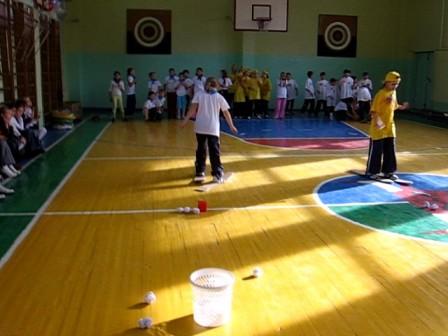 Счет фиксируется. Ведущий: Ну и последние соревнования – самые красивые в Зимних Олимпийских играх. Это, конечно, фигурное катание - вид спорта, в котором спортсмены перемещаются на коньках по льду с выполнением дополнительных элементов, чаще всего под музыку. Ваша задача – красиво пройти змейкой между кеглями. Первый член команды проходит между кеглями, таким же образом возвращается обратно, забирает следующего и проходит между кеглями и т.д. Счет фиксируется.Ведущий: Итак, наши Олимпийские игры завершились. Спортсмены могут немного отдохнуть, пока судьи подводят итог и выбирают победителя. И в честь наших олимпиоников – выступление гимнасток!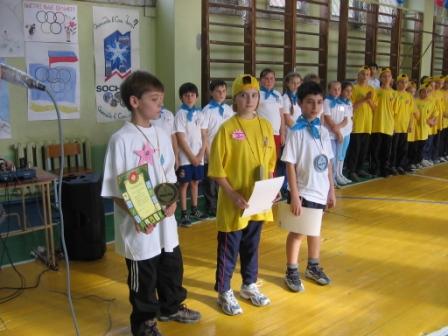 Дети танцуют.Поведение итогов и награждение под звучание «Гимна Сочи-2014»